This form must be completed in full by the referring agency. It must be sent to Beyond the Streets for monitoring and review. It provides essential information to assist agencies to support the referred person and reduces the need for duplication of information. The form must be sent securely to thpp@beyondthestreets.org.uk marked confidential.Vulnerability InformationIndividuals involved in street prostitution invariably have a complex range of needs and a high level of vulnerability. Each individual is different but typically the vulnerability can change rapidly and should be viewed as a continuum. In line with this, and with the associated vulnerabilities that agencies should expect individual involved in prostitution to present, there are ‘red flag’ vulnerabilities which should escalate the need for referral to the THPP. The table below shows what are normally considered to be ‘expected vulnerabilities’ that agencies would expect to see in those involved in prostitution and ‘red flag’ vulnerabilities where there has been a change or deterioration in behaviour. 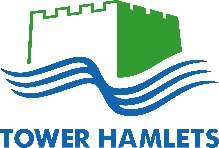 Tower Hamlets Prostitution Partnership MeetingsReferral Formreferring professionalreferring professionalreferring professionalreferring professionalreferring professionalreferring professionalreferring professionalreferring professionalreferring professionalreferring professionalreferring professionalreferring professionalreferring professionalreferring professionalreferring professionalreferring professionalreferring professionalreferring professionalreferring professionalreferring professionalreferring professionalreferring professionalreferring professionalreferring professionalreferring professionalreferring professionalreferring professionalreferring professionalReferring professional: Referring professional: Referring professional: Referring professional: Referring professional: Referring professional: Referring professional: Referring professional: Referring professional: Referring professional: Referring professional: Referring professional: Referring professional: Referring professional: Referring professional: Referring professional: Agency:Agency:Agency:Agency:Agency:Agency:Agency:Agency:Agency:Agency:Agency:Agency:Telephone:Telephone:Telephone:Telephone:Telephone:Telephone:Telephone:Telephone:Telephone:Telephone:Telephone:Telephone:Telephone:Telephone:Telephone:Telephone:Email:Email:Email:Email:Email:Email:Email:Email:Email:Email:Email:Email:Date of referral:  Date of referral:  Date of referral:  Date of referral:  Date of referral:  Date of referral:  Date of referral:  Date of referral:  Date of referral:  Date of referral:  Date of referral:  Date of referral:  Date of referral:  Date of referral:  Date of referral:  Date of referral:  Client InformationClient InformationClient InformationClient InformationClient InformationClient InformationClient InformationClient InformationClient InformationClient InformationClient InformationClient InformationClient InformationClient InformationClient InformationClient InformationClient InformationClient InformationClient InformationClient InformationClient InformationClient InformationClient InformationClient InformationClient InformationClient InformationClient InformationClient InformationFirst Name:First Name:First Name:First Name:First Name:First Name:First Name:First Name:First Name:First Name:First Name:First Name:First Name:Middle Name:Middle Name:Middle Name:Middle Name:Middle Name:Middle Name:Middle Name:Middle Name:Surname:Surname:Surname:Surname:Surname:Surname:Surname:Any Aliases (please include all known)Any Aliases (please include all known)Any Aliases (please include all known)Any Aliases (please include all known)Any Aliases (please include all known)Any Aliases (please include all known)Any Aliases (please include all known)Any Aliases (please include all known)Any Aliases (please include all known)Any Aliases (please include all known)Any Aliases (please include all known)Any Aliases (please include all known)Any Aliases (please include all known)Any Aliases (please include all known)Any Aliases (please include all known)Any Aliases (please include all known)Any Aliases (please include all known)Any Aliases (please include all known)Any Aliases (please include all known)Any Aliases (please include all known)Any Aliases (please include all known)Any Aliases (please include all known)Any Aliases (please include all known)Any Aliases (please include all known)Any Aliases (please include all known)Any Aliases (please include all known)Any Aliases (please include all known)Any Aliases (please include all known)Date of birth:  Date of birth:  Date of birth:  Date of birth:  Date of birth:  Date of birth:  Date of birth:  Date of birth:  Date of birth:  Date of birth:  Date of birth:  Date of birth:  Date of birth:  Date of birth:  Safe contact number: Safe contact number: Safe contact number: Safe contact number: Safe contact number: Safe contact number: Safe contact number: Safe contact number: Safe time(s) to contact: Safe time(s) to contact: Safe time(s) to contact: Safe time(s) to contact: Safe time(s) to contact: Safe time(s) to contact: Current address:Current address:Current address:Current address:Current address:Current address:Current address:Current address:Current address:Current address:Current address:Current address:Current address:Current address:Current address:Current address:Current address:Current address:Current address:Current address:Current address:Current address:Current address:Current address:Current address:Current address:Current address:Current address:Postcode                           Safe to contact at this address:   Yes   ☐     No   ☐                           Safe to contact at this address:   Yes   ☐     No   ☐                           Safe to contact at this address:   Yes   ☐     No   ☐                           Safe to contact at this address:   Yes   ☐     No   ☐                           Safe to contact at this address:   Yes   ☐     No   ☐                           Safe to contact at this address:   Yes   ☐     No   ☐                           Safe to contact at this address:   Yes   ☐     No   ☐                           Safe to contact at this address:   Yes   ☐     No   ☐                           Safe to contact at this address:   Yes   ☐     No   ☐                           Safe to contact at this address:   Yes   ☐     No   ☐                           Safe to contact at this address:   Yes   ☐     No   ☐                           Safe to contact at this address:   Yes   ☐     No   ☐                           Safe to contact at this address:   Yes   ☐     No   ☐                           Safe to contact at this address:   Yes   ☐     No   ☐Housing Status: Housing Status: Housing Status: Housing Status: Housing Status: Sole Tenant                    Sole Tenant                    Sole Tenant                    Sole Tenant                    Sole Tenant                    Sole Tenant                    Sole Tenant                    Sole Tenant                    Sole Tenant                    Sole Tenant                    ☐Gender:Gender:Female          ☐Female          ☐Female          ☐Female          ☐Female          ☐Female          ☐How does the client define their ethnicity? How does the client define their ethnicity? How does the client define their ethnicity? How does the client define their ethnicity? Housing Status: Housing Status: Housing Status: Housing Status: Housing Status: Joint Tenant                   Joint Tenant                   Joint Tenant                   Joint Tenant                   Joint Tenant                   Joint Tenant                   Joint Tenant                   Joint Tenant                   Joint Tenant                   Joint Tenant                   ☐Gender:Gender:Female          ☐Female          ☐Female          ☐Female          ☐Female          ☐Female          ☐How does the client define their ethnicity? How does the client define their ethnicity? How does the client define their ethnicity? How does the client define their ethnicity? Housing Status: Housing Status: Housing Status: Housing Status: Housing Status: Owner/Occupier            Owner/Occupier            Owner/Occupier            Owner/Occupier            Owner/Occupier            Owner/Occupier            Owner/Occupier            Owner/Occupier            Owner/Occupier            Owner/Occupier            ☐Gender:Gender:Male              ☐Male              ☐Male              ☐Male              ☐Male              ☐Male              ☐How does the client define their ethnicity? How does the client define their ethnicity? How does the client define their ethnicity? How does the client define their ethnicity? Housing Status: Housing Status: Housing Status: Housing Status: Housing Status: Homeless/NFA                Homeless/NFA                Homeless/NFA                Homeless/NFA                Homeless/NFA                Homeless/NFA                Homeless/NFA                Homeless/NFA                Homeless/NFA                Homeless/NFA                ☐Gender:Gender:Male              ☐Male              ☐Male              ☐Male              ☐Male              ☐Male              ☐How does the client define their ethnicity? How does the client define their ethnicity? How does the client define their ethnicity? How does the client define their ethnicity? Housing Status: Housing Status: Housing Status: Housing Status: Housing Status: Licence                      Licence                      Licence                      Licence                      Licence                      Licence                      Licence                      Licence                      Licence                      Licence                      ☐Gender:Gender:Transgender  ☐ Transgender  ☐ Transgender  ☐ Transgender  ☐ Transgender  ☐ Transgender  ☐ How does the client define their ethnicity? How does the client define their ethnicity? How does the client define their ethnicity? How does the client define their ethnicity? Housing Status: Housing Status: Housing Status: Housing Status: Housing Status: Supported housing        Supported housing        Supported housing        Supported housing        Supported housing        Supported housing        Supported housing        Supported housing        Supported housing        Supported housing        ☐Gender:Gender:Transgender  ☐ Transgender  ☐ Transgender  ☐ Transgender  ☐ Transgender  ☐ Transgender  ☐ How does the client define their ethnicity? How does the client define their ethnicity? How does the client define their ethnicity? How does the client define their ethnicity? Housing Status: Housing Status: Housing Status: Housing Status: Housing Status: OtherOtherOtherOtherOtherOtherOtherOtherOtherOther☐Gender:Gender:Transgender  ☐ Transgender  ☐ Transgender  ☐ Transgender  ☐ Transgender  ☐ Transgender  ☐ How does the client define their ethnicity? How does the client define their ethnicity? How does the client define their ethnicity? How does the client define their ethnicity? Does the client consider themselves disabled?    Yes  ☐     No    ☐   If yes, please specify Does the client consider themselves disabled?    Yes  ☐     No    ☐   If yes, please specify Does the client consider themselves disabled?    Yes  ☐     No    ☐   If yes, please specify Does the client consider themselves disabled?    Yes  ☐     No    ☐   If yes, please specify Does the client consider themselves disabled?    Yes  ☐     No    ☐   If yes, please specify Does the client consider themselves disabled?    Yes  ☐     No    ☐   If yes, please specify Does the client consider themselves disabled?    Yes  ☐     No    ☐   If yes, please specify Does the client consider themselves disabled?    Yes  ☐     No    ☐   If yes, please specify Does the client consider themselves disabled?    Yes  ☐     No    ☐   If yes, please specify Does the client consider themselves disabled?    Yes  ☐     No    ☐   If yes, please specify Does the client consider themselves disabled?    Yes  ☐     No    ☐   If yes, please specify Does the client consider themselves disabled?    Yes  ☐     No    ☐   If yes, please specify Does the client consider themselves disabled?    Yes  ☐     No    ☐   If yes, please specify Does the client consider themselves disabled?    Yes  ☐     No    ☐   If yes, please specify Does the client consider themselves disabled?    Yes  ☐     No    ☐   If yes, please specify Does the client consider themselves disabled?    Yes  ☐     No    ☐   If yes, please specify Does the client consider themselves disabled?    Yes  ☐     No    ☐   If yes, please specify Does the client consider themselves disabled?    Yes  ☐     No    ☐   If yes, please specify Does the client consider themselves disabled?    Yes  ☐     No    ☐   If yes, please specify Does the client consider themselves disabled?    Yes  ☐     No    ☐   If yes, please specify Does the client consider themselves disabled?    Yes  ☐     No    ☐   If yes, please specify Does the client consider themselves disabled?    Yes  ☐     No    ☐   If yes, please specify Does the client consider themselves disabled?    Yes  ☐     No    ☐   If yes, please specify Does the client consider themselves disabled?    Yes  ☐     No    ☐   If yes, please specify Does the client consider themselves disabled?    Yes  ☐     No    ☐   If yes, please specify Does the client consider themselves disabled?    Yes  ☐     No    ☐   If yes, please specify Does the client consider themselves disabled?    Yes  ☐     No    ☐   If yes, please specify Does the client consider themselves disabled?    Yes  ☐     No    ☐   If yes, please specify Language Support Needed?  Yes    ☐     No   ☐Please specify:Language Support Needed?  Yes    ☐     No   ☐Please specify:Language Support Needed?  Yes    ☐     No   ☐Please specify:Language Support Needed?  Yes    ☐     No   ☐Please specify:Language Support Needed?  Yes    ☐     No   ☐Please specify:Language Support Needed?  Yes    ☐     No   ☐Please specify:Language Support Needed?  Yes    ☐     No   ☐Please specify:Language Support Needed?  Yes    ☐     No   ☐Please specify:Language Support Needed?  Yes    ☐     No   ☐Please specify:Language Support Needed?  Yes    ☐     No   ☐Please specify:Language Support Needed?  Yes    ☐     No   ☐Please specify:Language Support Needed?  Yes    ☐     No   ☐Please specify:Language Support Needed?  Yes    ☐     No   ☐Please specify:Language Support Needed?  Yes    ☐     No   ☐Please specify:Language Support Needed?  Yes    ☐     No   ☐Please specify:Language Support Needed?  Yes    ☐     No   ☐Please specify:Does the client have recourse to public funds? Does the client have recourse to public funds? Does the client have recourse to public funds? Does the client have recourse to public funds? Does the client have recourse to public funds? Does the client have recourse to public funds? Does the client have recourse to public funds? Does the client have recourse to public funds? Does the client have recourse to public funds? Does the client have recourse to public funds? Does the client have recourse to public funds? Does the client have recourse to public funds? perpetrator Informationperpetrator Informationperpetrator Informationperpetrator Informationperpetrator Informationperpetrator Informationperpetrator Informationperpetrator Informationperpetrator Informationperpetrator Informationperpetrator Informationperpetrator Informationperpetrator Informationperpetrator Informationperpetrator Informationperpetrator Informationperpetrator Informationperpetrator Informationperpetrator Informationperpetrator Informationperpetrator Informationperpetrator Informationperpetrator Informationperpetrator Informationperpetrator Informationperpetrator Informationperpetrator Informationperpetrator InformationAny known perpetrator(s):Any known perpetrator(s):Any known perpetrator(s):Any known perpetrator(s):Any known perpetrator(s):Any known perpetrator(s):Any known perpetrator(s):Any known perpetrator(s):Any known perpetrator(s):Any known perpetrator(s):Any known perpetrator(s):Any known perpetrator(s):Any known perpetrator(s):Any known perpetrator(s):Any known perpetrator(s):Any known perpetrator(s):Perpetrator’s date of birth (if known)  Perpetrator’s date of birth (if known)  Perpetrator’s date of birth (if known)  Perpetrator’s date of birth (if known)  Perpetrator’s date of birth (if known)  Perpetrator’s date of birth (if known)  Perpetrator’s date of birth (if known)  Perpetrator’s date of birth (if known)  Perpetrator’s date of birth (if known)  Perpetrator’s date of birth (if known)  Perpetrator’s date of birth (if known)  Perpetrator’s date of birth (if known)  Relationship of perpetrator to client (e.g. intimate partner and/or pimp): Relationship of perpetrator to client (e.g. intimate partner and/or pimp): Relationship of perpetrator to client (e.g. intimate partner and/or pimp): Relationship of perpetrator to client (e.g. intimate partner and/or pimp): Relationship of perpetrator to client (e.g. intimate partner and/or pimp): Relationship of perpetrator to client (e.g. intimate partner and/or pimp): Relationship of perpetrator to client (e.g. intimate partner and/or pimp): Relationship of perpetrator to client (e.g. intimate partner and/or pimp): Relationship of perpetrator to client (e.g. intimate partner and/or pimp): Relationship of perpetrator to client (e.g. intimate partner and/or pimp): Relationship of perpetrator to client (e.g. intimate partner and/or pimp): Relationship of perpetrator to client (e.g. intimate partner and/or pimp): Relationship of perpetrator to client (e.g. intimate partner and/or pimp): Relationship of perpetrator to client (e.g. intimate partner and/or pimp): Relationship of perpetrator to client (e.g. intimate partner and/or pimp): Relationship of perpetrator to client (e.g. intimate partner and/or pimp): Relationship of perpetrator to client (e.g. intimate partner and/or pimp): Relationship of perpetrator to client (e.g. intimate partner and/or pimp): Relationship of perpetrator to client (e.g. intimate partner and/or pimp): Relationship of perpetrator to client (e.g. intimate partner and/or pimp): Relationship of perpetrator to client (e.g. intimate partner and/or pimp): Relationship of perpetrator to client (e.g. intimate partner and/or pimp): Relationship of perpetrator to client (e.g. intimate partner and/or pimp): Relationship of perpetrator to client (e.g. intimate partner and/or pimp): Relationship of perpetrator to client (e.g. intimate partner and/or pimp): Relationship of perpetrator to client (e.g. intimate partner and/or pimp): Relationship of perpetrator to client (e.g. intimate partner and/or pimp): Relationship of perpetrator to client (e.g. intimate partner and/or pimp): Perpetrator’s Address: Perpetrator’s Address: Perpetrator’s Address: Perpetrator’s Address: Perpetrator’s Address: Perpetrator’s Address: Perpetrator’s Address: Perpetrator’s Address: Perpetrator’s Address: Perpetrator’s Address: Perpetrator’s Address: Perpetrator’s Address: Perpetrator’s Address: Perpetrator’s Address: Perpetrator’s Address: Perpetrator’s Address: Gender:Gender:Female           Female           Female           Female           Female           ☐☐Ethnicity?Ethnicity?Ethnicity?Perpetrator’s Address: Perpetrator’s Address: Perpetrator’s Address: Perpetrator’s Address: Perpetrator’s Address: Perpetrator’s Address: Perpetrator’s Address: Perpetrator’s Address: Perpetrator’s Address: Perpetrator’s Address: Perpetrator’s Address: Perpetrator’s Address: Perpetrator’s Address: Perpetrator’s Address: Perpetrator’s Address: Perpetrator’s Address: Gender:Gender:Male              Male              Male              Male              Male              ☐☐Ethnicity?Ethnicity?Ethnicity?Perpetrator’s Address: Perpetrator’s Address: Perpetrator’s Address: Perpetrator’s Address: Perpetrator’s Address: Perpetrator’s Address: Perpetrator’s Address: Perpetrator’s Address: Perpetrator’s Address: Perpetrator’s Address: Perpetrator’s Address: Perpetrator’s Address: Perpetrator’s Address: Perpetrator’s Address: Perpetrator’s Address: Perpetrator’s Address: Gender:Gender:Transgender  Transgender  Transgender  Transgender  Transgender  ☐☐Ethnicity?Ethnicity?Ethnicity?CHILDRENCHILDRENCHILDRENCHILDRENCHILDRENCHILDRENCHILDRENCHILDRENCHILDRENCHILDRENCHILDRENCHILDRENCHILDRENCHILDRENCHILDRENCHILDRENCHILDRENCHILDRENCHILDRENCHILDRENCHILDRENCHILDRENCHILDRENCHILDRENCHILDRENCHILDRENCHILDRENCHILDRENChildren living in the home? Children living in the home? Children living in the home? Children living in the home? Yes       ☐Yes       ☐Yes       ☐Yes       ☐Yes       ☐Yes       ☐Children’s Social care involved?Children’s Social care involved?Children’s Social care involved?Children’s Social care involved?Children’s Social care involved?Children’s Social care involved?Children’s Social care involved?Yes      ☐Yes      ☐Yes      ☐Merlin created?(only if police have attended an incident)Merlin created?(only if police have attended an incident)Merlin created?(only if police have attended an incident)Merlin created?(only if police have attended an incident)Merlin created?(only if police have attended an incident)Merlin created?(only if police have attended an incident)Merlin created?(only if police have attended an incident)Yes      ☐Children living in the home? Children living in the home? Children living in the home? Children living in the home? No        ☐No        ☐No        ☐No        ☐No        ☐No        ☐Children’s Social care involved?Children’s Social care involved?Children’s Social care involved?Children’s Social care involved?Children’s Social care involved?Children’s Social care involved?Children’s Social care involved?No       ☐No       ☐No       ☐Merlin created?(only if police have attended an incident)Merlin created?(only if police have attended an incident)Merlin created?(only if police have attended an incident)Merlin created?(only if police have attended an incident)Merlin created?(only if police have attended an incident)Merlin created?(only if police have attended an incident)Merlin created?(only if police have attended an incident)No       ☐Name(s) and Gender:Name(s) and Gender:Name(s) and Gender:Name(s) and Gender:Name(s) and Gender:Name(s) and Gender:Date(s) of Birth:Date(s) of Birth:Date(s) of Birth:Date(s) of Birth:Date(s) of Birth:Date(s) of Birth:Date(s) of Birth:Date(s) of Birth:Name(s) and Gender:Name(s) and Gender:Name(s) and Gender:Name(s) and Gender:Name(s) and Gender:Name(s) and Gender:Date(s) of Birth:Date(s) of Birth:Date(s) of Birth:Date(s) of Birth:Date(s) of Birth:Date(s) of Birth:Date(s) of Birth:Date(s) of Birth:Name(s) and Gender:Name(s) and Gender:Name(s) and Gender:Name(s) and Gender:Name(s) and Gender:Name(s) and Gender:Date(s) of Birth:Date(s) of Birth:Date(s) of Birth:Date(s) of Birth:Date(s) of Birth:Date(s) of Birth:Date(s) of Birth:Date(s) of Birth:Name(s) and Gender:Name(s) and Gender:Name(s) and Gender:Name(s) and Gender:Name(s) and Gender:Name(s) and Gender:Date(s) of Birth:Date(s) of Birth:Date(s) of Birth:Date(s) of Birth:Date(s) of Birth:Date(s) of Birth:Date(s) of Birth:Date(s) of Birth:Name(s) and Gender:Name(s) and Gender:Name(s) and Gender:Name(s) and Gender:Name(s) and Gender:Name(s) and Gender:Date(s) of Birth:Date(s) of Birth:Date(s) of Birth:Date(s) of Birth:Date(s) of Birth:Date(s) of Birth:Date(s) of Birth:Date(s) of Birth:Address (if different to client):Address (if different to client):Address (if different to client):Address (if different to client):Address (if different to client):Address (if different to client):Address (if different to client):Address (if different to client):Address (if different to client):Address (if different to client):Address (if different to client):Address (if different to client):Address (if different to client):Address (if different to client):Address (if different to client):Address (if different to client):Address (if different to client):Address (if different to client):Address (if different to client):Address (if different to client):Address (if different to client):Address (if different to client):Address (if different to client):Address (if different to client):Address (if different to client):Address (if different to client):Address (if different to client):Address (if different to client):RISK LEVELRISK LEVELRISK LEVELRISK LEVELRISK LEVELRISK LEVELRISK LEVELRISK LEVELRISK LEVELRISK LEVELRISK LEVELRISK LEVELRISK LEVELRISK LEVELRISK LEVELRISK LEVELRISK LEVELRISK LEVELRISK LEVELRISK LEVELRISK LEVELRISK LEVELRISK LEVELRISK LEVELRISK LEVELRISK LEVELRISK LEVELRISK LEVELPolice Cautions/Arrests in the last 12 months:  Yes  ☐    No ☐Police Cautions/Arrests in the last 12 months:  Yes  ☐    No ☐Police Cautions/Arrests in the last 12 months:  Yes  ☐    No ☐Police Cautions/Arrests in the last 12 months:  Yes  ☐    No ☐Police Cautions/Arrests in the last 12 months:  Yes  ☐    No ☐Police Cautions/Arrests in the last 12 months:  Yes  ☐    No ☐Police Cautions/Arrests in the last 12 months:  Yes  ☐    No ☐Police Cautions/Arrests in the last 12 months:  Yes  ☐    No ☐Police Cautions/Arrests in the last 12 months:  Yes  ☐    No ☐Police Cautions/Arrests in the last 12 months:  Yes  ☐    No ☐Police Cautions/Arrests in the last 12 months:  Yes  ☐    No ☐Police Cautions/Arrests in the last 12 months:  Yes  ☐    No ☐Police Cautions/Arrests in the last 12 months:  Yes  ☐    No ☐Police Cautions/Arrests in the last 12 months:  Yes  ☐    No ☐Police Cautions/Arrests in the last 12 months:  Yes  ☐    No ☐Police Cautions/Arrests in the last 12 months:  Yes  ☐    No ☐Police Cautions/Arrests in the last 12 months:  Yes  ☐    No ☐Police Cautions/Arrests in the last 12 months:  Yes  ☐    No ☐If yes, please give details of allIf yes, please give details of allIf yes, please give details of allIf yes, please give details of allIf yes, please give details of allIf yes, please give details of allIf yes, please give details of allIf yes, please give details of allIf yes, please give details of allIf yes, please give details of allReasons for referral to THPP:Reasons for referral to THPP:Reasons for referral to THPP:Reasons for referral to THPP:Reasons for referral to THPP:Reasons for referral to THPP:Reasons for referral to THPP:Reasons for referral to THPP:Reasons for referral to THPP:Reasons for referral to THPP:Reasons for referral to THPP:Reasons for referral to THPP:Reasons for referral to THPP:Reasons for referral to THPP:Reasons for referral to THPP:Reasons for referral to THPP:Reasons for referral to THPP:Reasons for referral to THPP:Background of the case:Background of the case:Background of the case:Background of the case:Background of the case:Background of the case:Background of the case:Background of the case:Background of the case:Background of the case:Reasons for referral to THPP:Reasons for referral to THPP:Reasons for referral to THPP:Reasons for referral to THPP:Reasons for referral to THPP:Reasons for referral to THPP:Reasons for referral to THPP:Reasons for referral to THPP:Reasons for referral to THPP:Reasons for referral to THPP:Reasons for referral to THPP:Reasons for referral to THPP:Reasons for referral to THPP:Reasons for referral to THPP:Reasons for referral to THPP:Reasons for referral to THPP:Reasons for referral to THPP:Reasons for referral to THPP:Key risks and concerns:Key risks and concerns:Key risks and concerns:Key risks and concerns:Key risks and concerns:Key risks and concerns:Key risks and concerns:Key risks and concerns:Key risks and concerns:Key risks and concerns:HELP SOUGHT BY CLIENTHELP SOUGHT BY CLIENTHELP SOUGHT BY CLIENTHELP SOUGHT BY CLIENTHELP SOUGHT BY CLIENTHELP SOUGHT BY CLIENTHELP SOUGHT BY CLIENTHELP SOUGHT BY CLIENTHELP SOUGHT BY CLIENTHELP SOUGHT BY CLIENTHELP SOUGHT BY CLIENTHELP SOUGHT BY CLIENTHELP SOUGHT BY CLIENTHELP SOUGHT BY CLIENTHELP SOUGHT BY CLIENTHELP SOUGHT BY CLIENTHELP SOUGHT BY CLIENTHELP SOUGHT BY CLIENTHELP SOUGHT BY CLIENTHELP SOUGHT BY CLIENTHELP SOUGHT BY CLIENTHELP SOUGHT BY CLIENTHELP SOUGHT BY CLIENTHELP SOUGHT BY CLIENTHELP SOUGHT BY CLIENTHELP SOUGHT BY CLIENTHELP SOUGHT BY CLIENTHELP SOUGHT BY CLIENTPlease indicate what support the client is seeking:Please indicate what support the client is seeking:Please indicate what support the client is seeking:Please indicate what support the client is seeking:Please indicate what support the client is seeking:Please indicate what support the client is seeking:Please indicate what support the client is seeking:Please indicate what support the client is seeking:Please indicate what support the client is seeking:Please indicate what support the client is seeking:Please indicate what support the client is seeking:Please indicate what support the client is seeking:Please indicate what support the client is seeking:Please indicate what support the client is seeking:Please indicate what support the client is seeking:Please indicate what support the client is seeking:Please indicate what support the client is seeking:Please indicate what support the client is seeking:Please indicate what support the client is seeking:Please indicate what support the client is seeking:Please indicate what support the client is seeking:Please indicate what support the client is seeking:Please indicate what support the client is seeking:Please indicate what support the client is seeking:Please indicate what support the client is seeking:Please indicate what support the client is seeking:Please indicate what support the client is seeking:Please indicate what support the client is seeking:☐ General advice or information☐ Health☐ Housing☐ Help for drug issues☐ Help for alcohol issues☐ Support for Exit☐ General advice or information☐ Health☐ Housing☐ Help for drug issues☐ Help for alcohol issues☐ Support for Exit☐ General advice or information☐ Health☐ Housing☐ Help for drug issues☐ Help for alcohol issues☐ Support for Exit☐ General advice or information☐ Health☐ Housing☐ Help for drug issues☐ Help for alcohol issues☐ Support for Exit☐ General advice or information☐ Health☐ Housing☐ Help for drug issues☐ Help for alcohol issues☐ Support for Exit☐ General advice or information☐ Health☐ Housing☐ Help for drug issues☐ Help for alcohol issues☐ Support for Exit☐ General advice or information☐ Health☐ Housing☐ Help for drug issues☐ Help for alcohol issues☐ Support for Exit☐ General advice or information☐ Health☐ Housing☐ Help for drug issues☐ Help for alcohol issues☐ Support for Exit☐ General advice or information☐ Health☐ Housing☐ Help for drug issues☐ Help for alcohol issues☐ Support for Exit☐ General advice or information☐ Health☐ Housing☐ Help for drug issues☐ Help for alcohol issues☐ Support for Exit☐ General advice or information☐ Health☐ Housing☐ Help for drug issues☐ Help for alcohol issues☐ Support for Exit☐ General advice or information☐ Health☐ Housing☐ Help for drug issues☐ Help for alcohol issues☐ Support for Exit☐ General advice or information☐ Health☐ Housing☐ Help for drug issues☐ Help for alcohol issues☐ Support for Exit☐ General advice or information☐ Health☐ Housing☐ Help for drug issues☐ Help for alcohol issues☐ Support for Exit☐ General advice or information☐ Health☐ Housing☐ Help for drug issues☐ Help for alcohol issues☐ Support for Exit☐ General advice or information☐ Health☐ Housing☐ Help for drug issues☐ Help for alcohol issues☐ Support for ExitPlease specify:Please specify:Please specify:Please specify:Please specify:Please specify:Please specify:Please specify:Please specify:Please specify:Please specify:Please specify:CONSENTCONSENTCONSENTCONSENTCONSENTCONSENTCONSENTCONSENTCONSENTCONSENTCONSENTCONSENTCONSENTCONSENTCONSENTCONSENTCONSENTCONSENTCONSENTCONSENTCONSENTCONSENTCONSENTCONSENTCONSENTCONSENTCONSENTCONSENTHas the client provided consent for referral? Has the client provided consent for referral? Has the client provided consent for referral? Has the client provided consent for referral? Has the client provided consent for referral? Has the client provided consent for referral? Has the client provided consent for referral? Has the client provided consent for referral? Has the client provided consent for referral? Has the client provided consent for referral? Has the client provided consent for referral? Has the client provided consent for referral? Has the client provided consent for referral? Has the client provided consent for referral? Has the client provided consent for referral? Has the client provided consent for referral? Yes      ☐Yes      ☐Yes      ☐Yes      ☐Yes      ☐Yes      ☐Yes      ☐Yes      ☐Yes      ☐Yes      ☐Yes      ☐Yes      ☐No       ☐No       ☐No       ☐No       ☐No       ☐No       ☐No       ☐No       ☐No       ☐No       ☐No       ☐No       ☐If no, please provide the legal or safeguarding grounds for referral without consent (please select one or more grounds from below)☐ Prevention and detection of crime (Crime and Disorder Act, 1998)☐ To protect vital interests of the data subject; serious harm or matter of life or death (GDPR, Art. 6 & 9)☐ In accordance with a court order☐ Overriding public interest (Common law)☐ Child Protection – disclosure to social services or police for the exercise of functions under the Children Act, where the public interest in safeguarding the child’s welfare overrides the need to keep information confidential (GDPR, Art. 6 & 9)☐ Right to life (Human Rights Act, Art. 2 & 3)☐ Right to be free from torture or inhuman or degrading treatment (Human Rights Act, Art. 2 & 3)☐ Pressing Need☐ Respective risks to those affected☐ Risk of not disclosing☐ Interest of other agency/person in receiving it☐ Public Interest in Disclosure☐ Human Rights☐ Duty of Confidentiality If no, please provide the legal or safeguarding grounds for referral without consent (please select one or more grounds from below)☐ Prevention and detection of crime (Crime and Disorder Act, 1998)☐ To protect vital interests of the data subject; serious harm or matter of life or death (GDPR, Art. 6 & 9)☐ In accordance with a court order☐ Overriding public interest (Common law)☐ Child Protection – disclosure to social services or police for the exercise of functions under the Children Act, where the public interest in safeguarding the child’s welfare overrides the need to keep information confidential (GDPR, Art. 6 & 9)☐ Right to life (Human Rights Act, Art. 2 & 3)☐ Right to be free from torture or inhuman or degrading treatment (Human Rights Act, Art. 2 & 3)☐ Pressing Need☐ Respective risks to those affected☐ Risk of not disclosing☐ Interest of other agency/person in receiving it☐ Public Interest in Disclosure☐ Human Rights☐ Duty of Confidentiality If no, please provide the legal or safeguarding grounds for referral without consent (please select one or more grounds from below)☐ Prevention and detection of crime (Crime and Disorder Act, 1998)☐ To protect vital interests of the data subject; serious harm or matter of life or death (GDPR, Art. 6 & 9)☐ In accordance with a court order☐ Overriding public interest (Common law)☐ Child Protection – disclosure to social services or police for the exercise of functions under the Children Act, where the public interest in safeguarding the child’s welfare overrides the need to keep information confidential (GDPR, Art. 6 & 9)☐ Right to life (Human Rights Act, Art. 2 & 3)☐ Right to be free from torture or inhuman or degrading treatment (Human Rights Act, Art. 2 & 3)☐ Pressing Need☐ Respective risks to those affected☐ Risk of not disclosing☐ Interest of other agency/person in receiving it☐ Public Interest in Disclosure☐ Human Rights☐ Duty of Confidentiality If no, please provide the legal or safeguarding grounds for referral without consent (please select one or more grounds from below)☐ Prevention and detection of crime (Crime and Disorder Act, 1998)☐ To protect vital interests of the data subject; serious harm or matter of life or death (GDPR, Art. 6 & 9)☐ In accordance with a court order☐ Overriding public interest (Common law)☐ Child Protection – disclosure to social services or police for the exercise of functions under the Children Act, where the public interest in safeguarding the child’s welfare overrides the need to keep information confidential (GDPR, Art. 6 & 9)☐ Right to life (Human Rights Act, Art. 2 & 3)☐ Right to be free from torture or inhuman or degrading treatment (Human Rights Act, Art. 2 & 3)☐ Pressing Need☐ Respective risks to those affected☐ Risk of not disclosing☐ Interest of other agency/person in receiving it☐ Public Interest in Disclosure☐ Human Rights☐ Duty of Confidentiality If no, please provide the legal or safeguarding grounds for referral without consent (please select one or more grounds from below)☐ Prevention and detection of crime (Crime and Disorder Act, 1998)☐ To protect vital interests of the data subject; serious harm or matter of life or death (GDPR, Art. 6 & 9)☐ In accordance with a court order☐ Overriding public interest (Common law)☐ Child Protection – disclosure to social services or police for the exercise of functions under the Children Act, where the public interest in safeguarding the child’s welfare overrides the need to keep information confidential (GDPR, Art. 6 & 9)☐ Right to life (Human Rights Act, Art. 2 & 3)☐ Right to be free from torture or inhuman or degrading treatment (Human Rights Act, Art. 2 & 3)☐ Pressing Need☐ Respective risks to those affected☐ Risk of not disclosing☐ Interest of other agency/person in receiving it☐ Public Interest in Disclosure☐ Human Rights☐ Duty of Confidentiality If no, please provide the legal or safeguarding grounds for referral without consent (please select one or more grounds from below)☐ Prevention and detection of crime (Crime and Disorder Act, 1998)☐ To protect vital interests of the data subject; serious harm or matter of life or death (GDPR, Art. 6 & 9)☐ In accordance with a court order☐ Overriding public interest (Common law)☐ Child Protection – disclosure to social services or police for the exercise of functions under the Children Act, where the public interest in safeguarding the child’s welfare overrides the need to keep information confidential (GDPR, Art. 6 & 9)☐ Right to life (Human Rights Act, Art. 2 & 3)☐ Right to be free from torture or inhuman or degrading treatment (Human Rights Act, Art. 2 & 3)☐ Pressing Need☐ Respective risks to those affected☐ Risk of not disclosing☐ Interest of other agency/person in receiving it☐ Public Interest in Disclosure☐ Human Rights☐ Duty of Confidentiality If no, please provide the legal or safeguarding grounds for referral without consent (please select one or more grounds from below)☐ Prevention and detection of crime (Crime and Disorder Act, 1998)☐ To protect vital interests of the data subject; serious harm or matter of life or death (GDPR, Art. 6 & 9)☐ In accordance with a court order☐ Overriding public interest (Common law)☐ Child Protection – disclosure to social services or police for the exercise of functions under the Children Act, where the public interest in safeguarding the child’s welfare overrides the need to keep information confidential (GDPR, Art. 6 & 9)☐ Right to life (Human Rights Act, Art. 2 & 3)☐ Right to be free from torture or inhuman or degrading treatment (Human Rights Act, Art. 2 & 3)☐ Pressing Need☐ Respective risks to those affected☐ Risk of not disclosing☐ Interest of other agency/person in receiving it☐ Public Interest in Disclosure☐ Human Rights☐ Duty of Confidentiality If no, please provide the legal or safeguarding grounds for referral without consent (please select one or more grounds from below)☐ Prevention and detection of crime (Crime and Disorder Act, 1998)☐ To protect vital interests of the data subject; serious harm or matter of life or death (GDPR, Art. 6 & 9)☐ In accordance with a court order☐ Overriding public interest (Common law)☐ Child Protection – disclosure to social services or police for the exercise of functions under the Children Act, where the public interest in safeguarding the child’s welfare overrides the need to keep information confidential (GDPR, Art. 6 & 9)☐ Right to life (Human Rights Act, Art. 2 & 3)☐ Right to be free from torture or inhuman or degrading treatment (Human Rights Act, Art. 2 & 3)☐ Pressing Need☐ Respective risks to those affected☐ Risk of not disclosing☐ Interest of other agency/person in receiving it☐ Public Interest in Disclosure☐ Human Rights☐ Duty of Confidentiality If no, please provide the legal or safeguarding grounds for referral without consent (please select one or more grounds from below)☐ Prevention and detection of crime (Crime and Disorder Act, 1998)☐ To protect vital interests of the data subject; serious harm or matter of life or death (GDPR, Art. 6 & 9)☐ In accordance with a court order☐ Overriding public interest (Common law)☐ Child Protection – disclosure to social services or police for the exercise of functions under the Children Act, where the public interest in safeguarding the child’s welfare overrides the need to keep information confidential (GDPR, Art. 6 & 9)☐ Right to life (Human Rights Act, Art. 2 & 3)☐ Right to be free from torture or inhuman or degrading treatment (Human Rights Act, Art. 2 & 3)☐ Pressing Need☐ Respective risks to those affected☐ Risk of not disclosing☐ Interest of other agency/person in receiving it☐ Public Interest in Disclosure☐ Human Rights☐ Duty of Confidentiality If no, please provide the legal or safeguarding grounds for referral without consent (please select one or more grounds from below)☐ Prevention and detection of crime (Crime and Disorder Act, 1998)☐ To protect vital interests of the data subject; serious harm or matter of life or death (GDPR, Art. 6 & 9)☐ In accordance with a court order☐ Overriding public interest (Common law)☐ Child Protection – disclosure to social services or police for the exercise of functions under the Children Act, where the public interest in safeguarding the child’s welfare overrides the need to keep information confidential (GDPR, Art. 6 & 9)☐ Right to life (Human Rights Act, Art. 2 & 3)☐ Right to be free from torture or inhuman or degrading treatment (Human Rights Act, Art. 2 & 3)☐ Pressing Need☐ Respective risks to those affected☐ Risk of not disclosing☐ Interest of other agency/person in receiving it☐ Public Interest in Disclosure☐ Human Rights☐ Duty of Confidentiality If no, please provide the legal or safeguarding grounds for referral without consent (please select one or more grounds from below)☐ Prevention and detection of crime (Crime and Disorder Act, 1998)☐ To protect vital interests of the data subject; serious harm or matter of life or death (GDPR, Art. 6 & 9)☐ In accordance with a court order☐ Overriding public interest (Common law)☐ Child Protection – disclosure to social services or police for the exercise of functions under the Children Act, where the public interest in safeguarding the child’s welfare overrides the need to keep information confidential (GDPR, Art. 6 & 9)☐ Right to life (Human Rights Act, Art. 2 & 3)☐ Right to be free from torture or inhuman or degrading treatment (Human Rights Act, Art. 2 & 3)☐ Pressing Need☐ Respective risks to those affected☐ Risk of not disclosing☐ Interest of other agency/person in receiving it☐ Public Interest in Disclosure☐ Human Rights☐ Duty of Confidentiality If no, please provide the legal or safeguarding grounds for referral without consent (please select one or more grounds from below)☐ Prevention and detection of crime (Crime and Disorder Act, 1998)☐ To protect vital interests of the data subject; serious harm or matter of life or death (GDPR, Art. 6 & 9)☐ In accordance with a court order☐ Overriding public interest (Common law)☐ Child Protection – disclosure to social services or police for the exercise of functions under the Children Act, where the public interest in safeguarding the child’s welfare overrides the need to keep information confidential (GDPR, Art. 6 & 9)☐ Right to life (Human Rights Act, Art. 2 & 3)☐ Right to be free from torture or inhuman or degrading treatment (Human Rights Act, Art. 2 & 3)☐ Pressing Need☐ Respective risks to those affected☐ Risk of not disclosing☐ Interest of other agency/person in receiving it☐ Public Interest in Disclosure☐ Human Rights☐ Duty of Confidentiality If no, please provide the legal or safeguarding grounds for referral without consent (please select one or more grounds from below)☐ Prevention and detection of crime (Crime and Disorder Act, 1998)☐ To protect vital interests of the data subject; serious harm or matter of life or death (GDPR, Art. 6 & 9)☐ In accordance with a court order☐ Overriding public interest (Common law)☐ Child Protection – disclosure to social services or police for the exercise of functions under the Children Act, where the public interest in safeguarding the child’s welfare overrides the need to keep information confidential (GDPR, Art. 6 & 9)☐ Right to life (Human Rights Act, Art. 2 & 3)☐ Right to be free from torture or inhuman or degrading treatment (Human Rights Act, Art. 2 & 3)☐ Pressing Need☐ Respective risks to those affected☐ Risk of not disclosing☐ Interest of other agency/person in receiving it☐ Public Interest in Disclosure☐ Human Rights☐ Duty of Confidentiality If no, please provide the legal or safeguarding grounds for referral without consent (please select one or more grounds from below)☐ Prevention and detection of crime (Crime and Disorder Act, 1998)☐ To protect vital interests of the data subject; serious harm or matter of life or death (GDPR, Art. 6 & 9)☐ In accordance with a court order☐ Overriding public interest (Common law)☐ Child Protection – disclosure to social services or police for the exercise of functions under the Children Act, where the public interest in safeguarding the child’s welfare overrides the need to keep information confidential (GDPR, Art. 6 & 9)☐ Right to life (Human Rights Act, Art. 2 & 3)☐ Right to be free from torture or inhuman or degrading treatment (Human Rights Act, Art. 2 & 3)☐ Pressing Need☐ Respective risks to those affected☐ Risk of not disclosing☐ Interest of other agency/person in receiving it☐ Public Interest in Disclosure☐ Human Rights☐ Duty of Confidentiality If no, please provide the legal or safeguarding grounds for referral without consent (please select one or more grounds from below)☐ Prevention and detection of crime (Crime and Disorder Act, 1998)☐ To protect vital interests of the data subject; serious harm or matter of life or death (GDPR, Art. 6 & 9)☐ In accordance with a court order☐ Overriding public interest (Common law)☐ Child Protection – disclosure to social services or police for the exercise of functions under the Children Act, where the public interest in safeguarding the child’s welfare overrides the need to keep information confidential (GDPR, Art. 6 & 9)☐ Right to life (Human Rights Act, Art. 2 & 3)☐ Right to be free from torture or inhuman or degrading treatment (Human Rights Act, Art. 2 & 3)☐ Pressing Need☐ Respective risks to those affected☐ Risk of not disclosing☐ Interest of other agency/person in receiving it☐ Public Interest in Disclosure☐ Human Rights☐ Duty of Confidentiality If no, please provide the legal or safeguarding grounds for referral without consent (please select one or more grounds from below)☐ Prevention and detection of crime (Crime and Disorder Act, 1998)☐ To protect vital interests of the data subject; serious harm or matter of life or death (GDPR, Art. 6 & 9)☐ In accordance with a court order☐ Overriding public interest (Common law)☐ Child Protection – disclosure to social services or police for the exercise of functions under the Children Act, where the public interest in safeguarding the child’s welfare overrides the need to keep information confidential (GDPR, Art. 6 & 9)☐ Right to life (Human Rights Act, Art. 2 & 3)☐ Right to be free from torture or inhuman or degrading treatment (Human Rights Act, Art. 2 & 3)☐ Pressing Need☐ Respective risks to those affected☐ Risk of not disclosing☐ Interest of other agency/person in receiving it☐ Public Interest in Disclosure☐ Human Rights☐ Duty of Confidentiality If no, please provide the legal or safeguarding grounds for referral without consent (please select one or more grounds from below)☐ Prevention and detection of crime (Crime and Disorder Act, 1998)☐ To protect vital interests of the data subject; serious harm or matter of life or death (GDPR, Art. 6 & 9)☐ In accordance with a court order☐ Overriding public interest (Common law)☐ Child Protection – disclosure to social services or police for the exercise of functions under the Children Act, where the public interest in safeguarding the child’s welfare overrides the need to keep information confidential (GDPR, Art. 6 & 9)☐ Right to life (Human Rights Act, Art. 2 & 3)☐ Right to be free from torture or inhuman or degrading treatment (Human Rights Act, Art. 2 & 3)☐ Pressing Need☐ Respective risks to those affected☐ Risk of not disclosing☐ Interest of other agency/person in receiving it☐ Public Interest in Disclosure☐ Human Rights☐ Duty of Confidentiality If no, please provide the legal or safeguarding grounds for referral without consent (please select one or more grounds from below)☐ Prevention and detection of crime (Crime and Disorder Act, 1998)☐ To protect vital interests of the data subject; serious harm or matter of life or death (GDPR, Art. 6 & 9)☐ In accordance with a court order☐ Overriding public interest (Common law)☐ Child Protection – disclosure to social services or police for the exercise of functions under the Children Act, where the public interest in safeguarding the child’s welfare overrides the need to keep information confidential (GDPR, Art. 6 & 9)☐ Right to life (Human Rights Act, Art. 2 & 3)☐ Right to be free from torture or inhuman or degrading treatment (Human Rights Act, Art. 2 & 3)☐ Pressing Need☐ Respective risks to those affected☐ Risk of not disclosing☐ Interest of other agency/person in receiving it☐ Public Interest in Disclosure☐ Human Rights☐ Duty of Confidentiality If no, please provide the legal or safeguarding grounds for referral without consent (please select one or more grounds from below)☐ Prevention and detection of crime (Crime and Disorder Act, 1998)☐ To protect vital interests of the data subject; serious harm or matter of life or death (GDPR, Art. 6 & 9)☐ In accordance with a court order☐ Overriding public interest (Common law)☐ Child Protection – disclosure to social services or police for the exercise of functions under the Children Act, where the public interest in safeguarding the child’s welfare overrides the need to keep information confidential (GDPR, Art. 6 & 9)☐ Right to life (Human Rights Act, Art. 2 & 3)☐ Right to be free from torture or inhuman or degrading treatment (Human Rights Act, Art. 2 & 3)☐ Pressing Need☐ Respective risks to those affected☐ Risk of not disclosing☐ Interest of other agency/person in receiving it☐ Public Interest in Disclosure☐ Human Rights☐ Duty of Confidentiality If no, please provide the legal or safeguarding grounds for referral without consent (please select one or more grounds from below)☐ Prevention and detection of crime (Crime and Disorder Act, 1998)☐ To protect vital interests of the data subject; serious harm or matter of life or death (GDPR, Art. 6 & 9)☐ In accordance with a court order☐ Overriding public interest (Common law)☐ Child Protection – disclosure to social services or police for the exercise of functions under the Children Act, where the public interest in safeguarding the child’s welfare overrides the need to keep information confidential (GDPR, Art. 6 & 9)☐ Right to life (Human Rights Act, Art. 2 & 3)☐ Right to be free from torture or inhuman or degrading treatment (Human Rights Act, Art. 2 & 3)☐ Pressing Need☐ Respective risks to those affected☐ Risk of not disclosing☐ Interest of other agency/person in receiving it☐ Public Interest in Disclosure☐ Human Rights☐ Duty of Confidentiality If no, please provide the legal or safeguarding grounds for referral without consent (please select one or more grounds from below)☐ Prevention and detection of crime (Crime and Disorder Act, 1998)☐ To protect vital interests of the data subject; serious harm or matter of life or death (GDPR, Art. 6 & 9)☐ In accordance with a court order☐ Overriding public interest (Common law)☐ Child Protection – disclosure to social services or police for the exercise of functions under the Children Act, where the public interest in safeguarding the child’s welfare overrides the need to keep information confidential (GDPR, Art. 6 & 9)☐ Right to life (Human Rights Act, Art. 2 & 3)☐ Right to be free from torture or inhuman or degrading treatment (Human Rights Act, Art. 2 & 3)☐ Pressing Need☐ Respective risks to those affected☐ Risk of not disclosing☐ Interest of other agency/person in receiving it☐ Public Interest in Disclosure☐ Human Rights☐ Duty of Confidentiality If no, please provide the legal or safeguarding grounds for referral without consent (please select one or more grounds from below)☐ Prevention and detection of crime (Crime and Disorder Act, 1998)☐ To protect vital interests of the data subject; serious harm or matter of life or death (GDPR, Art. 6 & 9)☐ In accordance with a court order☐ Overriding public interest (Common law)☐ Child Protection – disclosure to social services or police for the exercise of functions under the Children Act, where the public interest in safeguarding the child’s welfare overrides the need to keep information confidential (GDPR, Art. 6 & 9)☐ Right to life (Human Rights Act, Art. 2 & 3)☐ Right to be free from torture or inhuman or degrading treatment (Human Rights Act, Art. 2 & 3)☐ Pressing Need☐ Respective risks to those affected☐ Risk of not disclosing☐ Interest of other agency/person in receiving it☐ Public Interest in Disclosure☐ Human Rights☐ Duty of Confidentiality If no, please provide the legal or safeguarding grounds for referral without consent (please select one or more grounds from below)☐ Prevention and detection of crime (Crime and Disorder Act, 1998)☐ To protect vital interests of the data subject; serious harm or matter of life or death (GDPR, Art. 6 & 9)☐ In accordance with a court order☐ Overriding public interest (Common law)☐ Child Protection – disclosure to social services or police for the exercise of functions under the Children Act, where the public interest in safeguarding the child’s welfare overrides the need to keep information confidential (GDPR, Art. 6 & 9)☐ Right to life (Human Rights Act, Art. 2 & 3)☐ Right to be free from torture or inhuman or degrading treatment (Human Rights Act, Art. 2 & 3)☐ Pressing Need☐ Respective risks to those affected☐ Risk of not disclosing☐ Interest of other agency/person in receiving it☐ Public Interest in Disclosure☐ Human Rights☐ Duty of Confidentiality If no, please provide the legal or safeguarding grounds for referral without consent (please select one or more grounds from below)☐ Prevention and detection of crime (Crime and Disorder Act, 1998)☐ To protect vital interests of the data subject; serious harm or matter of life or death (GDPR, Art. 6 & 9)☐ In accordance with a court order☐ Overriding public interest (Common law)☐ Child Protection – disclosure to social services or police for the exercise of functions under the Children Act, where the public interest in safeguarding the child’s welfare overrides the need to keep information confidential (GDPR, Art. 6 & 9)☐ Right to life (Human Rights Act, Art. 2 & 3)☐ Right to be free from torture or inhuman or degrading treatment (Human Rights Act, Art. 2 & 3)☐ Pressing Need☐ Respective risks to those affected☐ Risk of not disclosing☐ Interest of other agency/person in receiving it☐ Public Interest in Disclosure☐ Human Rights☐ Duty of Confidentiality If no, please provide the legal or safeguarding grounds for referral without consent (please select one or more grounds from below)☐ Prevention and detection of crime (Crime and Disorder Act, 1998)☐ To protect vital interests of the data subject; serious harm or matter of life or death (GDPR, Art. 6 & 9)☐ In accordance with a court order☐ Overriding public interest (Common law)☐ Child Protection – disclosure to social services or police for the exercise of functions under the Children Act, where the public interest in safeguarding the child’s welfare overrides the need to keep information confidential (GDPR, Art. 6 & 9)☐ Right to life (Human Rights Act, Art. 2 & 3)☐ Right to be free from torture or inhuman or degrading treatment (Human Rights Act, Art. 2 & 3)☐ Pressing Need☐ Respective risks to those affected☐ Risk of not disclosing☐ Interest of other agency/person in receiving it☐ Public Interest in Disclosure☐ Human Rights☐ Duty of Confidentiality If no, please provide the legal or safeguarding grounds for referral without consent (please select one or more grounds from below)☐ Prevention and detection of crime (Crime and Disorder Act, 1998)☐ To protect vital interests of the data subject; serious harm or matter of life or death (GDPR, Art. 6 & 9)☐ In accordance with a court order☐ Overriding public interest (Common law)☐ Child Protection – disclosure to social services or police for the exercise of functions under the Children Act, where the public interest in safeguarding the child’s welfare overrides the need to keep information confidential (GDPR, Art. 6 & 9)☐ Right to life (Human Rights Act, Art. 2 & 3)☐ Right to be free from torture or inhuman or degrading treatment (Human Rights Act, Art. 2 & 3)☐ Pressing Need☐ Respective risks to those affected☐ Risk of not disclosing☐ Interest of other agency/person in receiving it☐ Public Interest in Disclosure☐ Human Rights☐ Duty of Confidentiality If no, please provide the legal or safeguarding grounds for referral without consent (please select one or more grounds from below)☐ Prevention and detection of crime (Crime and Disorder Act, 1998)☐ To protect vital interests of the data subject; serious harm or matter of life or death (GDPR, Art. 6 & 9)☐ In accordance with a court order☐ Overriding public interest (Common law)☐ Child Protection – disclosure to social services or police for the exercise of functions under the Children Act, where the public interest in safeguarding the child’s welfare overrides the need to keep information confidential (GDPR, Art. 6 & 9)☐ Right to life (Human Rights Act, Art. 2 & 3)☐ Right to be free from torture or inhuman or degrading treatment (Human Rights Act, Art. 2 & 3)☐ Pressing Need☐ Respective risks to those affected☐ Risk of not disclosing☐ Interest of other agency/person in receiving it☐ Public Interest in Disclosure☐ Human Rights☐ Duty of Confidentiality If no, please provide the legal or safeguarding grounds for referral without consent (please select one or more grounds from below)☐ Prevention and detection of crime (Crime and Disorder Act, 1998)☐ To protect vital interests of the data subject; serious harm or matter of life or death (GDPR, Art. 6 & 9)☐ In accordance with a court order☐ Overriding public interest (Common law)☐ Child Protection – disclosure to social services or police for the exercise of functions under the Children Act, where the public interest in safeguarding the child’s welfare overrides the need to keep information confidential (GDPR, Art. 6 & 9)☐ Right to life (Human Rights Act, Art. 2 & 3)☐ Right to be free from torture or inhuman or degrading treatment (Human Rights Act, Art. 2 & 3)☐ Pressing Need☐ Respective risks to those affected☐ Risk of not disclosing☐ Interest of other agency/person in receiving it☐ Public Interest in Disclosure☐ Human Rights☐ Duty of Confidentiality Comments:Comments:Comments:Comments:Comments:Comments:Comments:Comments:Comments:Comments:Comments:Comments:Comments:Comments:Comments:Comments:Comments:Comments:Comments:Comments:Comments:Comments:Comments:Comments:Comments:Comments:Comments:Comments:OTHER PROFESSIONAL INVOLVEMENTOTHER PROFESSIONAL INVOLVEMENTOTHER PROFESSIONAL INVOLVEMENTOTHER PROFESSIONAL INVOLVEMENTOTHER PROFESSIONAL INVOLVEMENTOTHER PROFESSIONAL INVOLVEMENTOTHER PROFESSIONAL INVOLVEMENTOTHER PROFESSIONAL INVOLVEMENTOTHER PROFESSIONAL INVOLVEMENTOTHER PROFESSIONAL INVOLVEMENTOTHER PROFESSIONAL INVOLVEMENTOTHER PROFESSIONAL INVOLVEMENTOTHER PROFESSIONAL INVOLVEMENTOTHER PROFESSIONAL INVOLVEMENTOTHER PROFESSIONAL INVOLVEMENTOTHER PROFESSIONAL INVOLVEMENTOTHER PROFESSIONAL INVOLVEMENTOTHER PROFESSIONAL INVOLVEMENTOTHER PROFESSIONAL INVOLVEMENTOTHER PROFESSIONAL INVOLVEMENTOTHER PROFESSIONAL INVOLVEMENTOTHER PROFESSIONAL INVOLVEMENTOTHER PROFESSIONAL INVOLVEMENTOTHER PROFESSIONAL INVOLVEMENTOTHER PROFESSIONAL INVOLVEMENTOTHER PROFESSIONAL INVOLVEMENTOTHER PROFESSIONAL INVOLVEMENTOTHER PROFESSIONAL INVOLVEMENTPlease indicate if there are any key professionals supporting the person being referred who should be invited to the THPP to discuss this casePlease indicate if there are any key professionals supporting the person being referred who should be invited to the THPP to discuss this casePlease indicate if there are any key professionals supporting the person being referred who should be invited to the THPP to discuss this casePlease indicate if there are any key professionals supporting the person being referred who should be invited to the THPP to discuss this casePlease indicate if there are any key professionals supporting the person being referred who should be invited to the THPP to discuss this casePlease indicate if there are any key professionals supporting the person being referred who should be invited to the THPP to discuss this casePlease indicate if there are any key professionals supporting the person being referred who should be invited to the THPP to discuss this casePlease indicate if there are any key professionals supporting the person being referred who should be invited to the THPP to discuss this casePlease indicate if there are any key professionals supporting the person being referred who should be invited to the THPP to discuss this casePlease indicate if there are any key professionals supporting the person being referred who should be invited to the THPP to discuss this casePlease indicate if there are any key professionals supporting the person being referred who should be invited to the THPP to discuss this casePlease indicate if there are any key professionals supporting the person being referred who should be invited to the THPP to discuss this casePlease indicate if there are any key professionals supporting the person being referred who should be invited to the THPP to discuss this casePlease indicate if there are any key professionals supporting the person being referred who should be invited to the THPP to discuss this casePlease indicate if there are any key professionals supporting the person being referred who should be invited to the THPP to discuss this casePlease indicate if there are any key professionals supporting the person being referred who should be invited to the THPP to discuss this casePlease indicate if there are any key professionals supporting the person being referred who should be invited to the THPP to discuss this casePlease indicate if there are any key professionals supporting the person being referred who should be invited to the THPP to discuss this casePlease indicate if there are any key professionals supporting the person being referred who should be invited to the THPP to discuss this casePlease indicate if there are any key professionals supporting the person being referred who should be invited to the THPP to discuss this casePlease indicate if there are any key professionals supporting the person being referred who should be invited to the THPP to discuss this casePlease indicate if there are any key professionals supporting the person being referred who should be invited to the THPP to discuss this casePlease indicate if there are any key professionals supporting the person being referred who should be invited to the THPP to discuss this casePlease indicate if there are any key professionals supporting the person being referred who should be invited to the THPP to discuss this casePlease indicate if there are any key professionals supporting the person being referred who should be invited to the THPP to discuss this casePlease indicate if there are any key professionals supporting the person being referred who should be invited to the THPP to discuss this casePlease indicate if there are any key professionals supporting the person being referred who should be invited to the THPP to discuss this casePlease indicate if there are any key professionals supporting the person being referred who should be invited to the THPP to discuss this caseNAMENAMENAMENAMENAMENAMENAMENAMENAMENAMENAMENAMEAGENCYAGENCYAGENCYAGENCYAGENCYAGENCYAGENCYEMAILEMAILEMAILEMAILEMAILEMAILEMAILEMAILEMAILExpected’ Vulnerability‘Red Flag’ VulnerabilityInvolvement in street prostitution Altered pattern of working including being out for longer and/ or more oftenSigns of coercion and control (from known male perpetrators/ pimps, and/ or other women)Problematic drug and alcohol use Increased use of the same substance, resulting in greater level of intoxicationIncreased seriousness of substance or method of intake (e.g. from using crack to speedballing, from smoking to injection)Too intoxicated to stand, incoherent, not able to remember incidents Poor physical healthVisible deterioration in physical health and self-careDifficulty in mobility (suggests possible abscesses and drug-related injury to legs and hips)Poor mental healthSigns of self-harm such as cuttingPsychotic illness - visibly distressed, confused, incoherent, delusions, paranoiaUnhealthy and controlling relationshipsHigh rate of domestic and sexual violence within intimate relationships (current and historic)Signs of physical injury resulting from domestic violence on face and body (cuts and bruises, signs of strangulation, injuries to face and mouth, bald spots, cigarette burns, defensive injuries, scratches, reduced mobility)Appears very fearfulToo frightened to discuss abusive relationshipIsolation from support networks (professional or personal)Perpetrator known to policeLinks to MAPPA/ MARACHistory of care, family violence, neglect and/ or abuseVery young or young in appearanceRun awaySigns of groomingDependent on benefits Not claiming benefits so no legitimate income No IDNo recourse to public fundsMultiple and compounding factors of social exclusionStreet homelessIsolatedFirst language not EnglishSubject to discrimination, stigma and hate crime from those purchasing sex and the local communityLGB and transgender (particular risk factors for trans clients include recent surgery/ change in physical appearance)Physical/ learning disabilityOffending Changing to higher risk offending patterns such as larger scale acquisitive crime/ violent crime No contact or limited contact with childrenChildren resident in same householdPregnancy